MINISTRY OF EDUCATION AND TRAININGLAC HONG UNIVERSITY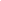 COURSE OUTLINE<125022– RISK MANAGEMENT >Risk is a problem that occurs in every actitivy, from business to everyday life. Risk management is an essential action for helping maintain, stabilize and minimize possible risks. The risk management course presents issues such as risk identification, risk measurement, risk control, risk financing to help learners classify and minimize risk in terms of financial, price and investment.Table 1: Course Learning Outcomes (CLOs)Table 2: Course Content, Lesson PlanTable 3: Mapping of Lesson and Course Learning OutcomesTable 4: Course assessment- Attendance: Obeying the regulations.- Students have to read the given study documentation by the lecturer before every lesson on the online learning system (LMS - learn.lhu.edu.vn).- Students who do homework on LMS, answer quick questions and quick exercises in class will be given bonus marks for the students' process.- Finishing given group discussions and presentations according to the lecturer's regulations.Textbook[1] Nguyen Quang Thu (2020), Quan Tri Rui Ro va Bao Hiem trong Kinh Doanh, Nha Xuat Ban Giao DucReferences [1] Doan Thi Hong Van (2019), Quan Tri Rui Ro va Khung Hoang, Nha Xuat Ban Lao Dong – Xa Hoi[2] David L.Olson & Desheng Dash Wu, Enterprise Risk Management, World Scientific Publishing Co. Pte. Ltd, 2019- Internet- Google ChromeGeneral rules:1.GENERAL INFORMATIONGENERAL INFORMATIONCourse name (Vietnamese):Course name (Vietnamese):Quan tri rui ro & khung hoangCourse name (English):Course name (English):Risk ManagementCourse ID:Course ID:125022Types: Types: SpecializationFaculty/Department:Faculty/Department:Aministration – International EconomicsMain Lecturer:Main Lecturer:PhD. Nguyen Van TanEmail: tannv@lhu.edu.vnLecturer participating in:Lecturer participating in:Master Truong Le HoangEmail: hoangtl@lhu.edu.vnPhD. Nguyen Van TanEmail : tannv@lhu.edu.vnNumber of credits:Number of credits:2Theory: Theory: 15 periodsPractice: Practice: 0 periodsExercise:Exercise:30 periodsSpecialty :Specialty :Obligatory2.COURSE DESCRIPTIONCOURSE DESCRIPTION3.COURSE LEARNING OUTCOMESCourse Learning Outcomes (CLOs)Course Learning Outcomes Content Bloom domain/Bloom levelProgram Learning Outcomes PLOs/SOs/PIs (*)CLO1Applying the basics of risk management to solve practical situations in the tourism industry Knowledge (1)PLO1 (PI1.1)CLO2Analyzing changes, volatility of the domestic and international business environment to manage the risk of business Tourism Knowledge (3)PLO2 (PI3.1)CLO3Setting options to deal with real business risks Skills (4)PLO4 (PI4.1)CLO4Introducing risk management options to individual audience groups of the Tourism business in writingSkills (3)PLO5 (PI5.2)CLO5Being responsible in professionsAttitude (2)PLO7 (PI7.1)COURSE CONTENT, LESSON PLANWeekLesson/Chapter Name/Chapter Lesson Learning Outcomes (LLO)Lesson Learning Outcomes (LLO)Lecture and Study activitiesTeaching methodsAssessment methodsReferences (*)1Chapter 1The overview of risk management 1.1 General introduction1.2 Concepts of risk and examplesLLO1.1Introducing the concepts of risk managementLecturer introduces the course overview, regulations and study goals.Students familiarize themselves with new knowledge by listening, observing, and asking questions. + Lecture+ Didactic questioning+ Short form and Multiple choice tests+ Short answer test[1], [2]1Chapter 11.3 Risk management in an institution1.4 Risk classificationLLO1.2Analyzing risk management activities for the tourism businessLecturer teaches, students analyze risk management activities for the tourism business.+ Lecture+ Didactic questioning+ Short form and Multiple choice tests+ Short answer test[1], [2]2Chapter 2 Risk identification22.1 The general introduction to risk components 2.2 Risk objects LLO2.1Presenting objects of riskLecturer teaches and teaches students about the composition and subject of risk.+ Lecture+ Didactic questioning+ DiscussionPresentations[1], [2]2Chapter 2 2.3 Risk origins 2.4 Risk identification methods LLO2.2Using appropriate methods to identify risk to the enterprisesLecturer teaches, students learn about the composition and subject of risk.+ Lecture+ Didactic questioning+ DiscussionPresentations[1], [2]3Chapter 3Risk measurement 3.1 Basic concepts3.2 Risk measurement methods 3.2.1 Effect scale3.2.2 Possibility scaleLLO3.1Identifying the probability of risks through a scaleLecturer teaches and instructs students to find information.+ Lecture+ Discussion+ Short form and Multiple choice tests+ Short answer test[1], [2]4Chapter 33.2.3 Sort by priority3.2.4 The amount of compensation claims estimatesLLO3.2Establishing the appropriate scaleLecturer teaches and instructs students to find information.+ Lecture+ Short form and Multiple choice tests+ Short answer test[1], [2]5Chapter 4Risk control4.1 Concepts4.2 Risk Chain4.3 Enterprises risk control efforts LLO4.1Showing efforts to control risks in business by writing.Lecturer teaches and instructs students to discuss.+ Lecture+ DiscussionPresentations[1], [2]6Chapter 44.4 Risk control methodsLLO4.2Showing efforts to control risks in the tourism business by writing.Lecturer teaches and instructs students to discuss.+ Lecture+ DiscussionPresentations[1], [2]7Chapter 5Risk financing5.1 The general overviewLLO5.1Describing risk financing optionsLecturer teaches and instructs student to read documentation.Students discuss.+ Lecture+ DiscussionPresentations[1], [2]7Chapter 55.2 Some risk financing methods to the tourism enterprisesLLO5.2Selecting risk financing options for tourism enterprisesLecturer teaches and instructs students to read documentation.Students discuss.+ Lecture+ DiscussionPresentations[1], [2]8Revision4.MAPPING OF LESSON AND COURSE LEARNING OUTCOMESLesson Learning OutcomesCourse Learning OutcomesCourse Learning OutcomesCourse Learning OutcomesCourse Learning OutcomesCourse Learning OutcomesEvaluation ComponentLesson Learning OutcomesCLO1CLO2CLO3CLO4CLO5Evaluation ComponentLLO1.1xA1LLO1.2xA1LLO2.1xA1, A2, A3LLO2.2xA1, A2, A3LLO3.1xA1, A2, A3LLO3.2xA1, A2, A3LLO4.1xA1, A2, A3LLO4.2xA1, A2, A3LLO5.1xA1, A2LLO5.2xA1, A25.COURSE ASSESSMENTEvaluation ComponentAssessmentCLOs Percentage (%) A1. Process- Participating in lesson construction - Class exercices- Full attendanceCLO1, CLO2, CLO3, CLO4, CLO530%A2. Midterm- Presentations- TestCLO1, CLO2, CLO3, CLO4, CLO530%A3. Final - EssayCLO1, CLO2, CLO3, CLO440%6.COURSE REQUIREMENTS AND EXPECTATIONS7.COURSE REQUIREMENTS AND EXPECTATIONS8.SOFTWARE OR SUPPORTING EQUIPMENTS FOR PRACTICEAbbreviationDescriptionPLO/SOProgram Learning Outcomes/Standard OutcomesPIPerformance IndicatorsCLOCourse Learning OutcomesLLOLesson Learning OutcomesHead of Major/ Head of FacultyDong Nai, 2024Responsible lecturer(sign and write full name)Truong Le Hoang